Lindisfarne BulletinThe Invercargill Parish of theMethodist Church of New Zealand.Te Hahi Weteriana o Aotearoa.Lindisfarne Methodist Church, Worship and Community CentrePhone    216-0281.e-mail: office@lindisfarne.org.nz.         Website:  www.lindisfarne.org.nz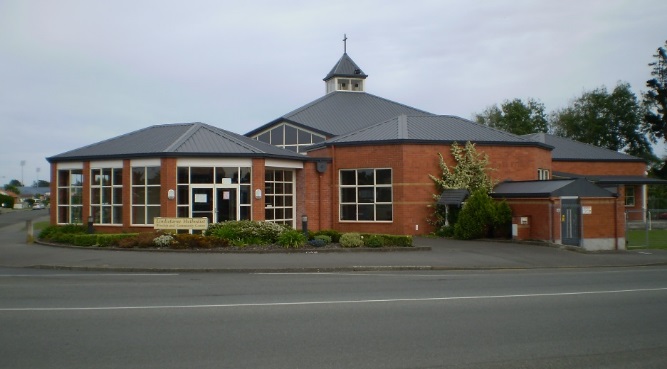 Sunday September 25th 201610.00am: Spring Flower Service with Reverend Peter Taylor.1.00pm: Tongan Service.1.00pm Fijian Service_______________________________If you know of anyone who is in hospital, or has just come home from hospital, and would like someone to visit them, please inform the Reverend Peter or one of the Parish Stewards (Betty, Muriel or Eddie).Prayer. (Ps 23: 6) Your beauty and love chase after me every day of my life. I’m back home in the house of God for the rest of my life. God, may these promises be armour and weapons in our thoughts as long as we shall live; may we commit ourselves to Your love all our lives, without limit or without any tinge of mistrust.    (from "The Message")Our minister will be attending Conference during the coming week. In case of emergency, please contact one of our Parish Stewards, Eddie, Betty or Muriel. Because Peter will be away, next Sunday’s service will be led by Ernest and Dorothy Willis. Parish Lunch to follow. The regular communion service will be held on the following Sunday 9th October. Brown Bags (Emergency Food Parcels)Even small donations help – food or money! The spotted green pig in the foyer loves little coins! Ten people’s 10 cent coin will buy a loaf of bread for someone in need. Little brown coins for big Brown Bags.Craft CircleThe meeting cancelled because of last Thursday’s funeral will now be held next Thursday 29th at 10.00 am.Dates to note in your diaryOctober 16th 	Hymn-along.November 5th 	Garage Sale.  November 12th 	  Garden Visit to Maple Glen.Annual General MeetingOur AGM will be held on Sunday 16th October. All reports should be in the office by Monday 26th September (tomorrow!) so they can be collated on 30th September. Copies of the Annual Reports (July 2015–June 2016) will be available for light bedtime reading next Sunday 2nd October. ROSTER FOR SUNDAY DUTIESDuties Sunday 2nd & 9th OctoberPlease note communion will be held on 9th OctoberLunch will be held on 2nd OctoberCENTRE DUTIESSOME INVERCARGILL PARISH KEY PERSONNEL Lindisfarne Calendar Lindisfarne Calendar Lindisfarne CalendarSunday 25th September10.00am1.00pm1.00pmLindisfarne Service with Reverend Peter Taylor. Spring Flower celebrationTongan Service.Fijian Service.Monday 26th1.30pmKa Taea e Koe.Tuesday 27th9.00am7.00pmKa Taea e Koe.Parish Council Meeting.Thursday 29th10.00am1.30pmCraft Circle.Sit and Be Fit.Sunday 2ndOctober10.00am1.00pmLindisfarne Service with Dorothy and Ernest WillisParish lunch to followTongan Service.Mervyn Hughes (June 1921 -September 2016)It is with extreme regret that we acknowledge the sudden death last Sunday at the age of 95 of Mervyn Hughes.Mervyn was a loyal and lifelong member of the Methodist Community, having attended services for many years at Central Church before its closure in 1997.Mervyn’s cheerful and friendly manner will be greatly missed.Thank youFay Brown wishes to thank all who sent their good wishes on the occasion of her 80th BirthdayNominationsThe time has come for the election of congregational representatives to the Parish Meeting. Nomination forms are available today in the foyer.Sunday25th SeptemberOctober 2ndOctober 9thOctober 16thDOOR ANDWELCOMEMargaret Brass Mags KellyChris McDonaldTony WestonHilda FifeChristine FrameEvelyn and Neil CruickshankVAN DRIVERMurray GibbsEddie BremerFindlay CollieDaphne SalterFLOWERS Ita SafoleBeverley RobinsonDorothy KingMags KellyMORNING TEAKeith and Carol McKenzieCarolyn McDonald Judith DaySusanne StaplesSharon TaylorMags Kelly Betty SnellNOTICESBetty SnellEddie BremerMuriel McCullochBetty SnellCRECHE                                  School HolidaysSchool HolidaysSchool HolidaysSusanne StaplesKIDS KLUBSchool HolidaysSchool HolidaysSchool HolidaysTBACommunion:    Noeline Findlay and Hilda Fife – 9th OctLunch Duties:  Raewyn Birss and Sharon Taylor – 2nd OctWEEK OFLAWNSSECURITY26th September - 2nd OctoberIan FindlayJoe Wilson3rd October - 9th OctoberRuni SafoleRuni Safole10th October -16th OctoberNeil SalterDaphne Salter17th October - 23rd OctoberLester DeanCam McCullochMinister               Reverend Peter Taylor     216-0281  Minister               Reverend Peter Taylor     216-0281  Minister               Reverend Peter Taylor     216-0281  Minister               Reverend Peter Taylor     216-0281  Minister               Reverend Peter Taylor     216-0281  Minister               Reverend Peter Taylor     216-0281                                              Parish Council Secretary       Carolyn Weston                                             Parish Council Secretary       Carolyn Weston                                             Parish Council Secretary       Carolyn Weston                                             Parish Council Secretary       Carolyn Weston                                             Parish Council Secretary       Carolyn Weston                                             Parish Council Secretary       Carolyn Weston Parish Stewards  Betty Snell      Eddie Bremer   Muriel McCulloch    Betty Snell      Eddie Bremer   Muriel McCulloch    Betty Snell      Eddie Bremer   Muriel McCulloch    Betty Snell      Eddie Bremer   Muriel McCulloch    Betty Snell      Eddie Bremer   Muriel McCulloch  Parish Council Chairman    Reverend Peter TaylorParish Council Chairman    Reverend Peter TaylorParish Council Chairman    Reverend Peter TaylorParish Council Chairman    Reverend Peter TaylorParish Council Chairman    Reverend Peter TaylorTreasurer  David Little   Parish Council-Congregational RepresentativesBookings                        Phone Office 216-0281Parish Council-Congregational RepresentativesBookings                        Phone Office 216-0281Parish Council-Congregational RepresentativesBookings                        Phone Office 216-0281Parish Council-Congregational RepresentativesBookings                        Phone Office 216-0281Margaret Brass    Mags Kelly           Margaret Brass    Mags Kelly           Prayer Chain Co-ordinatorsPrayer Chain Co-ordinatorsPrayer Chain Co-ordinatorsJoan and Murray Farley.  Joan and Murray Farley.  Joan and Murray Farley.  Bulletin EditorsBulletin Editors Peter Lankshear       Margaret Brass        Peter Lankshear       Margaret Brass        Peter Lankshear       Margaret Brass        Peter Lankshear       Margaret Brass                                               Affordables Shop Manager     Carolyn   216-9676                                        Affordables Shop Manager     Carolyn   216-9676                                        Affordables Shop Manager     Carolyn   216-9676                                        Affordables Shop Manager     Carolyn   216-9676                                        Affordables Shop Manager     Carolyn   216-9676                                        Affordables Shop Manager     Carolyn   216-9676